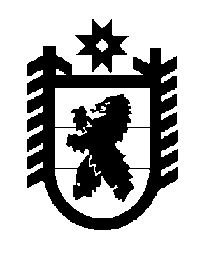 Российская Федерация Республика Карелия    ПРАВИТЕЛЬСТВО РЕСПУБЛИКИ КАРЕЛИЯРАСПОРЯЖЕНИЕот  29 ноября 2017 года № 674р-Пг. Петрозаводск Рассмотрев предложение Министерства имущественных и земельных отношений Республики Карелия, учитывая решение Совета Питкярантского муниципального района от 27 сентября 2017 года № 56 «Об утверждении перечня объектов государственной собственности Республики Карелия, предлагаемых для передачи в муниципальную собственность Питкярантского муниципального района»,  в соответствии с Законом Республики Карелия от 2 октября 1995 года № 78-ЗРК «О порядке передачи объектов государственной собственности Республики Карелия в муниципальную собственность и порядке передачи объектов муниципальной собственности в государственную собственность Республики Карелия» передать в муниципальную собственность Питкярантского муниципального района от Бюджетного учреждения «Национальная библиотека Республики Карелия» государственное имущество Республики Карелия согласно приложению к настоящему распоряжению.
           Глава Республики Карелия                                                            А.О. ПарфенчиковПеречень государственного имущества Республики Карелия, передаваемого в муниципальную собственность Питкярантского муниципального района______________Приложение к распоряжению Правительства Республики Карелия от 29 ноября 2017 года № 674р-П№ п/пНаименование имущества Количество, штукОбщая стоимость, рублей1.Большая Российская энциклопедия. Том 27713 300,492.Большая Российская энциклопедия. Том 28713 300,493.Большая Российская энциклопедия. Том 29713 300,494.Большая Российская энциклопедия. Том 30713 300,005.Большая Российская энциклопедия. Том 31713 300,006.Большая Российская энциклопедия. Том 32713 300,007.Православная энциклопедия. Том 3643600,008.Православная энциклопедия. Том 3743600,009.Православная энциклопедия. Том 3843600,0010.Православная энциклопедия. Том 3943600,0011.Православная энциклопедия. Том 4043600,0012.Православная энциклопедия. Том 4143600,0013.Православная энциклопедия. Том 4243600,0014.Православная энциклопедия. Том 4343600,0015.Энциклопедия «Карелия». Том 140,0416.Энциклопедия «Карелия». Том 240,0417.Книга «Экономика Республики Карелия». Том 1 43132,0018.Книга «Экономика Республики Карелия». Том 2 43132,0019.Книга «Экономика Республики Карелия». Том 343132,0020.Книга «Искусство белых ночей»1830,0021.Книга «Цвета ушедшего мира»43120,00Итого99121 947,55